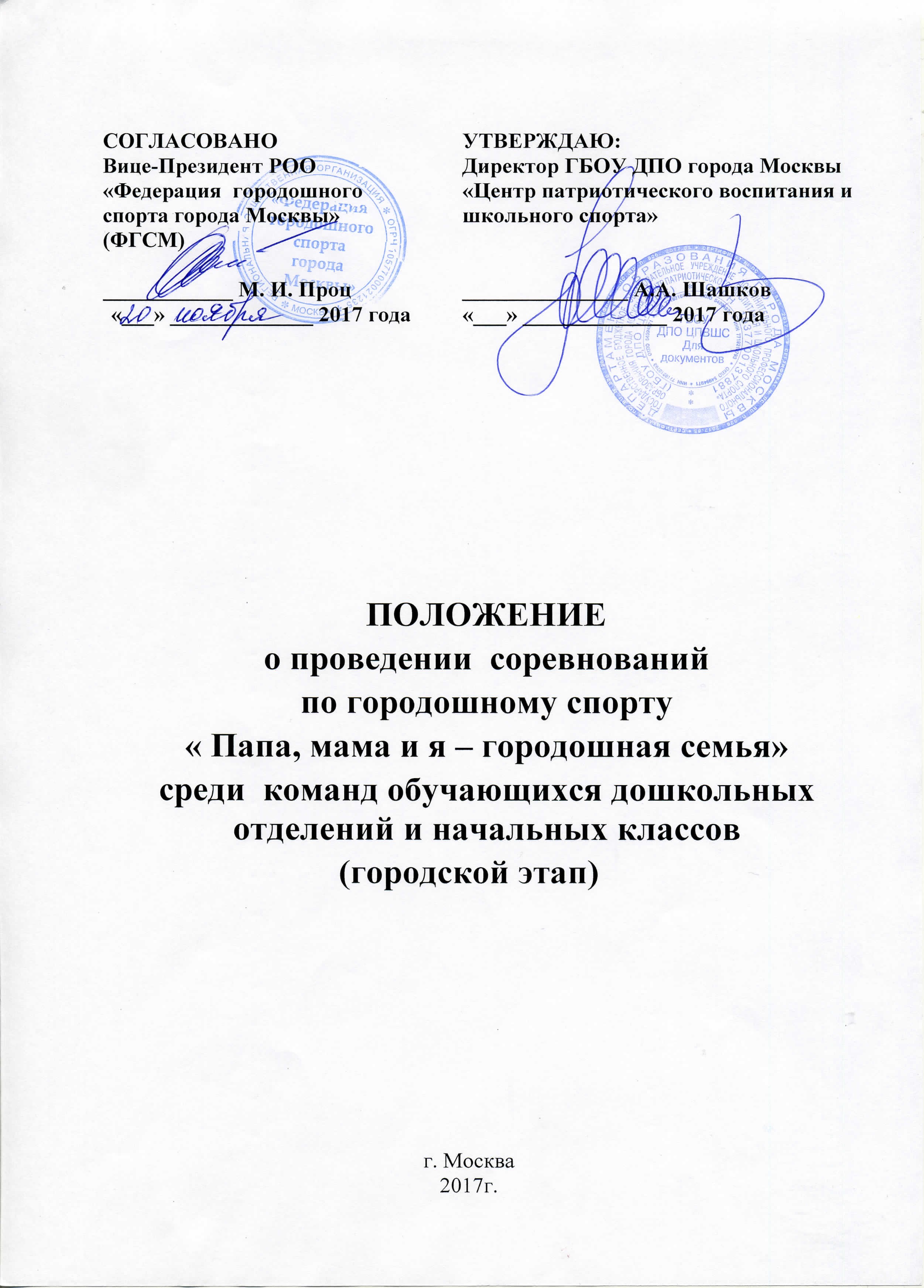 ОБЩИЕ ПОЛОЖЕНИЯСоревнования по городошному спорту «Папа, мама и я - городошная семья» среди семейных команд обучающихся дошкольных отделений и начальных классов образовательных организаций (далее – Соревнования) проводятся в соответствии с Календарным планом основных мероприятий Государственного бюджетного образовательного учреждения дополнительного профессионального образования города Москвы «Центр патриотического воспитания и школьного спорта» (Регионального центра подготовки граждан Российской Федерации к военной службе и военно-патриотического воспитания города Москвы) на 2017- 2018 учебный год.Настоящее Положение о проведении Соревнований по городошному спорту «Папа, мама и я - городошная семья» среди семейных команд обучающихся дошкольных отделений и начальных классов образовательных организаций (далее – Положение) разработано в соответствии с Приказом Министерства спорта Российской федерации от 15.06.2017 г. № 528.Целями Соревнований является:Повышение уровня здоровья, физической подготовленности и спортивных навыков;развитие	и	пропаганда	в	среде	обучающихся	и	родительской общественности физической культуры и командных видов спорта;формирование дружеских отношений, принципов здорового образа жизни, толерантности, взаимного уважения, честной игры;снижение уровня асоциального поведения;развитие  и  популяризация  городошного  спорта  среди  обучающихся	и родительской общественности.Основными задачами Соревнований являются:пропаганда здорового образа жизни, формирование позитивных жизненных установок, гражданское и патриотическое воспитание обучающихся и семейной общественности;массовое привлечение обучающихся и их родителей к  регулярным занятиям физической культурой, популяризация физической культуры, спорта;отвлечение	от	вредных	для	здоровья	привычек,	предупреждение правонарушений, антиобщественного поведения;определение лучших команд образовательных организаций;подготовка команд	к соревнованиям по игре «Городки» в дальнейшем.МЕСТО И СРОКИ ПРОВЕДЕНИЯСоревнования проводится с января по февраль 2018 года на спортивных базах образовательных организаций.Время и места проведения будут утверждены приказом ГБОУ ДПО ЦПВШС не позднее семи дней до начала Соревнований и разосланы образовательным организациям, участвующим в Соревнованиях.Соревнования состоят из 2-х этапов:1-й этап – школьный: январь 2018 года;2-й этап – городской:	3 - 4 февраля 2018г.- предварительный этап –3 февраля 2018года;- финальный этап – 4 февраля 2018 года.РУКОВОДСТВО ПРОВЕДЕНИЕМ СОРЕВНОВАНИЙОбщее  руководство  за  организацией  и  проведением  Соревнований  на всех его этапах осуществляет Государственное бюджетное образовательное учреждение дополнительного профессионального образования города Москвы«Центр патриотического воспитания и школьного спорта» (далее – ГБОУ ДПО ЦПВШС).Непосредственная организация Соревнований и контроль над проведением городского этапа возлагается на ответственных сотрудников ГБОУ ДПО ЦПВШС, назначенных начальником отдела школьных спортивных лиг.Городской этап Соревнований проводится в соответствии с настоящим Положением и приказом ГБОУ ДПО ЦПВШС.Соревнования проводятся при поддержке, Федерации Городошного спорта города Москвы и Московской городской коллегии судей (далее – МГКС) по городошному спорту.ГБОУ ДПО ЦПВШС запрашивает у Федерации городошного спорта города Москвы (далее – ФГСМ) для проведения городского этапа кандидатуру Главного судьи Соревнований с квалификацией не ниже 2-ой категории. После рассмотрения предложения ФГСМ, ГБОУ ДПО ЦПВШС утверждает кандидатуру Главного судьи Соревнований.ГБОУ ДПО ЦПВШС по согласованию с Главным судьей Соревнований утверждает Главную судейскую коллегию (далее – ГСК).Непосредственное проведение Соревнований на городском этапе возлагается на Главную судейскую коллегию (далее – ГСК), утверждаемую ГБОУ ДПО ЦПВШС, не позднее семи дней до начала Соревнований.ГСК производит назначение судейских бригад на городском этапе Соревнований.Общие полномочия ГСК и главного судьи городского этапа Соревнований:осуществляет контроль соблюдения всех пунктов настоящего Положения;утверждает список судей;назначает судей на игры и контролирует качество их работы;принимает заявки, установленного образца на участие в Соревновании (Приложение № 3);принимает к рассмотрению протесты от  команд  (организаций),  выносит по ним решения;- ГСК подготавливает и предоставляет утвержденную ГБОУ ДПО ЦПВШС отчетную документацию ответственным за проведение сотрудникам от ГБОУ ДПО ЦПВШС;осуществляет проверку и готовность зала к Соревнованиям, получает АКТ  о готовности спортивного сооружения, в котором проходят Соревнования;главный судья может запретить проведение Соревнований в случае несоответствия данного зала требованиям для проведения игр, предоставив в 1-дневный срок – служебную записку в ГБОУ ДПО ЦПВШС. Вопрос рассматривается в ГБОУ ДПО ЦПВШС в течение 3-х дней (трех);принимает	и	учитывает	в	своей	работе	критические	замечания представителей образовательных организаций.3.7.	Школа, принимающая у себя игры, должна обеспечить порядок и безопасность проведения Соревнований, обслуживающий персонал.ТРЕБОВАНИЯ К УЧАСТНИКАМ СОРЕВНОВАНИЙК	участию	в	Соревнованиях		допускаются	семейные	команды дошкольных отделений и начальных классов	образовательных организаций (далеекоманды)	города Москвы в возрастных категориях:дошкольные отделения;1-2 классы начальной школы;3-4 классы начальной школы.Команды должны быть сформированы из семей одной образовательной организации г. Москвы.Допуск участников к Соревнованиям производится на основании поданной заявки - оригинала установленной формы только в печатном виде (Приложение № 3), заверенной представителем команды, руководителем образовательной организации и врачом. На заявке должна стоять печать образовательной организации, личная печать врача, треугольная печать и штамп медицинского учреждения. Допуск, подпись и личная печать врача ставятся в заявке напротив фамилии ребенка. Допускается предоставление личных справок с допуском врача к участию в Соревнованиях. Исправления, вычеркивания, дописка участников Соревнований от руки, в заявке не допускается. Заявка составляется в двух экземплярах, один экземпляр предоставляется в день организационного совещания, вторая заявка остается у представителя команды и в течение Соревнований должна быть на каждой игре вместе со справками – подтверждениями на участников Соревнований.В заявочный лист можно включать не более 2 игроков и их родителей одной возрастной категории. Команда допускается к игре, в составе не менее 3 человек.Дозаявка игроков в ходе Соревнований – запрещена.Допуск участников к Соревнованиям производится на основании отчета о проведении школьного этапа (по форме Приложение № 1). Отчет – оригинал, заверенный печатью образовательной организации о проведении школьного этапа Соревнований, предоставляется в печатном виде. В случае не предоставления отчета команда не допускается до Соревнований.Регистрация команд на участие в городском этапе Соревнований осуществляется по ссылке:https://docs.google.com/forms/d/e/1FAIpQLSeYA3n2CYlmXQ5chgUhwUradUR-ERLdVEK5cE9zcTbzSgRd- Q/viewform?usp=sf_link	до 20 января 2018 года включительно. Ссылка расположена на сайтах: voenpatriot.mskobr.ru	и mosgorodki.ru.На каждого участника  Соревнований  необходимо  представить  справку – подтверждение из образовательной организации с фотографией  участника Соревнований (фотография должна быть сделана в 2017 – 2018 учебном году) о том, что он, является обучающимся данной образовательной организации с указанием фамилии, имени, отчества, даты рождения и класса, заверенную директором образовательной организации (печать ставится на угол фотографии обучающегося).Допуск команд образовательных организаций осуществляется мандатной комиссией только при наличии полного пакета документов в соответствии с пунктами данного положения в присутствии официального представителя команды. Оригиналы документов на участие в Соревнованиях школьной спортивной лиги по городошному спорту установленного образца подаются в ГБОУ ДПО ЦПВШС, в день проведения организационного совещания по адресу: улица Нижняя Радищевская, дом 12, строение 1, которое состоится 25 января 2018 года в 13.30.Явка на организационное совещание ОБЯЗАТЕЛЬНА.Команды,	представители	которых	не	присутствовали	на	организационном совещании, к соревнованиям не допускаются.Регистрация команд в день Соревнований начинается за 30 минут до начала первой игры.Игроки команд, допущенные к участию в Соревнованиях, должны иметь спортивную форму, имеющую единый атрибут команды. Форма игроков одной команды должна быть с отчетливо нанесенными номерами, наименованием образовательной организации или названием команды.В соответствии с требованиями техники безопасности на участниках во время проведения Соревнований не должно быть: висящих серег, цепочек, колец, пирсинга, брючных ремней с металлическими пряжками. Участники команд, не выполняющие требования техники безопасности, снимаются с соревнований.Участники допускаются к игре строго в спортивной	обуви.Не допускаются к участию в Соревнованиях:команды, не подавшие заявку или с неправильно заполненной заявкой;игроки команд, не внесенные в заявку;игроки команд без справок – подтверждений;команда без представителей;команды, не предоставившие отчет о проведении школьного этапа;команды, у которых отсутствует спортивная форма.За   участие   в    игре    незаявленного    игрока    команда    снимается ГСК с Соревнований (дисквалификация). В случае подтверждения нарушения правил комплектования (по составу, возрасту, территориальной принадлежности, и т.д.), команда снимается с Соревнований. О случаях нарушения правил комплектования команды, ГСК в письменном виде сообщает руководителю образовательной организации.Команда  допускается  к  игре,  в  составе  которой  не  менее  3  человек.  В ином случае команда выступает вне зачета. При спорных и конфликтных ситуациях по данному пункту все решения принимает ГСК.РЕГЛАМЕНТ ПРОВЕДЕНИЯ СОРЕВНОВАНИЙСоревнования проводятся согласно официальных Правил Федерации по виду спорта в соответствии с «Официальными правилами по городошному спорту» и настоящим Положением о Соревнованиях. (Правилами вида спорта «Городошный спорт», утвержденными приказом Минспорттуризма России от 15 июня 2017 г. № 528).Все участники Соревнований должны знать и соблюдать «Официальные правила по городошному спорту», а также требования настоящего Положения.Порядок проведения Соревнований школьного этапа определяется образовательными организациями.В      городском       этапе       Соревнований       участвуют       команды от одной образовательной организации. Городской этап делится на два этапа: предварительный и финальный.В предварительном этапе заявленные команды делятся на группы согласно жеребьевке и играют на разных базах. В финальный этап выходят победители предварительного этапа.В финальном этапе команды победителей предварительного этапа играют между собой.Участники играют с расстояния не ближе 6,5 метров. Если бита  ложится до металлического покрытия площадки (на асфальт), то бросок биты не засчитывается и фигура (городки) восстанавливаются, как было до броска. Все участники команды выбивают фигуры последовательно двумя битами.Перед началом соревнований каждому спортсмену команды дается право бросить по 2 тренировочные биты.В основных соревнованиях команда должна бросить по 18 бит, каждый участник команды бросает по 6 бит.Фигуры, которые команда выбивает последовательно:1– пушка, 2 – колодец, 3 – артиллерия, 4 –пулеметное гнездо, 5 -вилка.Победителем становится команда, выбившая наибольшее количество городков.5.9. Не позднее, чем за 20 минут до начала игры представители команд должны представить судье - секретарю на данной игре документы на участников и подтвердить свое согласие с указанными фамилиями и номерами игроков, внесенных в протокол, и подписать его.УСЛОВИЯ ПОДВЕДЕНИЯ ИТОГОВВ случае равенства очков у двух и более команд места определяются по следующим показателям:победитель определяется по наибольшему количеству выбитых фигур или городков;при равном количестве выбитых фигур или городков, места определяются по количеству бит затраченных на конкретную фигуру, начиная с первой.Если при распределении мест между командами, имеющими равные показатели, по одному из  вышеуказанных  пунктов  определилось  место  одной  или нескольких команд, а другие вновь имеют одинаковые показатели, то места между ними снова определяются по наибольшему количеству выбитых фигур или городков;При равном количестве выбитых фигур или городков, места определяются по количеству бит затраченных на конкретную фигуру, начиная с первой.Протест подается только представителем команды (указанным в заявке) в письменном виде Главному судье Соревнований на нарушение конкретного пункта Положения в течение 30 минут по окончании Соревнований или в ходе проведения Соревнований, с предупреждением представителя команды, на которую будет подан протест, с предоставлением доказательств в течение 1 рабочего дня.Не принимаются к рассмотрению несвоевременно поданные и не зафиксированные в протоколе протесты.Команда,   на   которую   подается   протест,   обязуется   содействовать  в проверке документов, в том числе можно предоставлять для содействия в проверке документов фото.Отказ в предоставлении информации приравнивается к удовлетворению протеста, команда снимается с Соревнований, а результаты аннулируются.Протест должен быть рассмотрен ГСК после представленных доказательств, в течение 1 рабочего дня. По итогам рассмотрения выносится решение по протесту. Решение влияет на результат игры.Решение о правомерности протеста принимается главным судьей Соревнования.    После    утверждения    результатов     Соревнований     протесты  не принимаются.Лица, допустившие нарушения требований Положения и Правил соревнований,  а   также   антипедагогическое   поведение,   несут   ответственность в соответствии с законодательством Российской Федерации.Команда снимается с Соревнований за:самостоятельное	изменение	расписания	Соревнований	представителем команды (после утверждения жеребьевки);изменение	состава	групп	и	системы	проведения	Соревнований представителем команды (после утверждения проведенной жеребьевки);нарушение правил проведения Соревнований;неприбытие участников Соревнований к месту проведения мероприятия;НАГРАЖДЕНИЕНаграждение проводится по возрастным категориям:дошкольные отделения;1-2 классы начальной школы;3-4 классы начальной школы.Команды – победители  школьного этапа награждается в соответствии   с Положениями о Соревнованиях в образовательной организации.Все команды - участницы городского этапа награждаются грамотами.Команды – победители и призеры городского этапа Соревнований награждаются кубками и дипломами соответствующих степеней.Участники команд победителей и призеров – медалями.Все участники соревнований получают дипломы за участие.Педагоги, подготовившие команды награждаются благодарственными письмами.Образовательные организации, предоставившие	базы для проведения городского этапа Соревнований, награждаются благодарственными письмами.ФИНАНСИРОВАНИЕФинансирование	школьного	этапа	Соревнований осуществляется образовательными организациями.Финансирование Соревнований городского этапа осуществляется ГБОУ ДПО ЦПВШС за счет средств субсидий на выполнение государственного задания.ОБЕСПЕЧЕНИЕ БЕЗОПАСНОСТИУЧАСТНИКОВ СОРЕВНОВАНИЙ И ЗРИТЕЛЕЙ. ЭТИКЕТСоревнования проводится на объектах образовательных организаций, физической культуры и спорта, отвечающих требованиям нормативных правовых актов, действующих на территории Российской Федерации и направленных на обеспечение общественного порядка и безопасности участников и зрителей, при наличии актов готовности к проведению Соревнований, утвержденных в установленном порядке.Ответственность за жизнь и здоровье участников Соревнований возлагается на представителей команды образовательной организации согласно приказам по образовательным организациям.Дисциплинарные  проступки  участников   и   руководителей   команды к команде соперников или болельщикам в виде ненормативной лексики оскорбляющие честь и достоинство человека, рукоприкладство, а так же распитие спиртных напитков (до, после или во время Соревнований) должны быть отражены главным судьей Соревнований в протоколе Соревнований.Рассмотрение и вынесение решений по поводу подобных инцидентов проводятся в присутствии представителя ГБОУ ДПО ЦПВШС, главного судьи Соревнований, главного секретаря Соревнований, судей встречи, представителей команд участниц инцидента и виновника (виновников) конфликта.За подобные нарушения команда может понести следующие наказания:дисквалификация игрока (игроков) команды причастных к Совершенным действиям;дисквалификация руководителя команды причастного к совершенным действиям с отстранением его от руководства командой и удаления с места проведения Соревнований;дисквалификация команды;письменное сообщение руководству образовательной организации о совершенных поступках обучающегося (обучающихся) или представителя команды;нарушение п. 9.3 влечет за собой привлечение к административной ответственности представителей команд.Образовательная организация, принимающая у себя игры, должна обеспечить порядок и безопасность проведения Соревнований и обслуживающий персонал.Обязательным условием  проведения  Соревнований  является  наличие в местах проведения Соревнований квалифицированного медицинского персонала.Приложение № 1Государственное бюджетное образовательноеучреждение дополнительного профессионального образования города Москвы«Центр патриотического воспитания и школьного спорта» (ГБОУ ДПО ЦПВШС)ОТЧЕТо проведении школьного этапа Соревнований по городошному спортусреди семейных команд дошкольных отделений и обучающихся начальных классов образовательных организаций г. Москвы«Папа, мама и я – городошная семья» возрастная категория: 	Директор школы: 	/ 		/ Главный судья соревнований: 		/ 		/ Ответственный за проведение: 		/ 		/ М.П.11Приложение № 2«Центр патриотического воспитания и школьного спорта» (ГБОУ ДПО ЦПВШС)ОТЧЕТо проведении городского этапа Соревнований по городошному спортусреди семейных команд дошкольных отделений и обучающихся начальных классов образовательных организаций г. Москвы«Папа, мама и я – городошная семья» возрастная категория: 	Главный судья соревнований: 	/ 	/ Ответственный за проведение: 		/ 		/Межрайон №  	Приложение № 3 ОУ №  	ЗАЯВКААдрес	 Телефон 	на участие в Соревнованиях по городошному спорту среди семейных команд дошкольных отделений и обучающихся начальных классов образовательных организаций г. Москвы«Папа, мама и я – городошная семья» возрастная категория: 	« 	» 	20 	г.Допущено к соревнованиям 	чел.числом и прописьюВрач  	  	Ф.И.О. полностью	подписьМ.П. медицинского учрежденияПредставитель команды  	  	  		 	Ф.И.О. полностью	телефон	эл. адрес	подписьДиректор ГБОУ 	№ 	  	   	Ф.И.О.	подпись	МП1.Место проведения:2.Дата проведения:3.Главный судья соревнований4.Количество команд:5.Количество участников школьного этапа:6.Результаты соревнований:1.2.3.4.5.6.7.8.9.10.7.Замечания по проведению соревнований:1.Место проведения:2.Дата проведения:3.Главный судья соревнований4.Количество команд:5.Количество участников городского этапа:6.Общее количество участников Школьного этапа7.Результаты соревнований:1.2.3.4.5.6.7.8.9.10.8.Замечания по проведению соревнований:№ п/пФамилия, имя, отчество (полностью)Дата рождения (число, месяц,год)КлассАдрес образовательной организацииВиза врача1.2.3.4.5.6.